УПРАВЛЕНИЕ ОБРАЗОВАНИЯ АДМИНИСТРАЦИИ МУНИЦИПАЛЬНОГО РАЙОНА «АЛЕКСЕЕВСКИЙ РАЙОН И ГОРОД АЛЕКСЕЕВКА» БЕЛГОРОДСКОЙ ОБЛАСТИПРИКАЗот    «03» октября   2017 г.                                                                        №  661Об организации функционированиягрупп кратковременного пребывания детейна базе образовательных организаций в 2017-2018 учебном году.Во исполнение плана мероприятий муниципальной «дорожной карты» «Изменения в отраслях социальной сферы, направленное на повышение эффективности образования» и с целью обеспечения охвата дошкольным образованием неорганизованных детей п р и к а з ы в а ю:1. Организовать функционирование групп кратковременного пребывания детей дошкольного возраста, не посещающих дошкольные образовательные организации в:- муниципальном дошкольном образовательном учреждении детский сад комбинированного вида № 2 г. Алексеевки Белгородской области.- муниципальном дошкольном образовательном учреждении «Детский сад комбинированного вида № 3 г. Алексеевка Белгородской области».- муниципальном дошкольном образовательном учреждении «Детский сад комбинированного вида № 8 г. Алексеевка Белгородской области».- муниципальном дошкольном образовательном учреждении центр развития ребёнка – детский сад № 10 г. Алексеевки Белгородской области».- муниципальном дошкольном образовательном учреждении «Детский сад комбинированного вида № 11 г. Алексеевка Белгородской области».- муниципальном дошкольном образовательном учреждении «Детский сад комбинированного вида № 17 г. Алексеевка Белгородской области».- муниципальном дошкольном образовательном учреждении детский сад комбинированного вида № 12 г. Алексеевки Белгородской области.- муниципальном дошкольном образовательном учреждении «Детский сад комбинированного вида № 9 г. Алексеевка Белгородской области».- муниципальном дошкольном образовательном учреждении Советский детский сад Алексеевского района.- муниципальном общеобразовательном учреждении Меняйловская ООШ Алексеевского района.- муниципальном общеобразовательном учреждении Иващенковская ООШ Алексеевского района.- муниципальном общеобразовательном учреждении Ильинская СОШ Алексеевского района.2. Руководителям вышеназванных образовательных организаций:     2.1. Создать необходимые условия для функционирования группы кратковременного пребывания.     2.2. Укомплектовать группы кратковременного пребывания и издать приказ об их открытии.     2.3. Составить внутренние нормативные акты, регламентирующие порядок работы групп кратковременного пребывания.     2.4. Составить и заключить договор с родителями (законными представителями).     2.5. Осуществлять контроль за организацией и функционированием группы.      2.6. Разместить информацию о функционировании групп кратковременного пребывания на информационных стендах и официальном сайте образовательной организации.3.  Не взимать плату с родителей, за пребывание детей в группах кратковременного пребывания (без организации питания).4.   Контроль за исполнением данного приказа возложить на начальника  отдела дошкольного образования управления образования  администрации Алексеевского   района Жукову Е.М.                    Начальника        управления  образования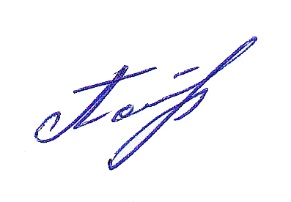  администрации Алексеевского района                                    Л. А. Полухина                                                                  С приказом ознакомлена                                                                     Е.М. Жукова 